ПРОТОКОЛ   №4засідання педагогічної ради Підлубівського закладу загальної середньоїосвіти І-ІІІ ступенів Ємільчинської селищної ради Житомирської областівід 08 квітня  2020 рокуГолова 	 – Юлія ЯЦЕНКОСекретар 	 – Алла КОТПрисутні:       22 чол.ПОРЯДОК ДЕННИЙ:1. Про вибір та замовлення підручників для здобувачів повної  загальної середньої освіти і педагогічних працівників ( 7 клас).1.СЛУХАЛИ:Директора  школи Ю.П.Яценко, яка проінформувала педагогічний колектив про те, що на виконання наказу Міністерства освіти і науки України від 11.10.2019 року №1293 «Про підготовку до проведення  в 2019-2020н.р. конкурсних відборів проектів підручників для  здобувачів повної загальної середньої освіти і педагогічних працівників» та з метою забезпечення підручниками здобувачів повної загальної середньої освіти та педагогічних працівників новими підручниками  з 30 березня по 15 квітня 2020 року було оголошено конкурсний відбір проектів підручників для 7 класу. З 06 квітня по 15 квітня 2020 року вчителі ознайомилися та зробили безпосередній вибір проектів підручників з кожної назви.УХВАЛИЛИ:1. Зробити замовлення підручників для 7 класу з переліку підручників, що видаватимуться за кошти державного бюджету у 2020/2021н.р., за результатами вибору педагогічних працівників, які будуть працювати у 2020-2021 навчальному році.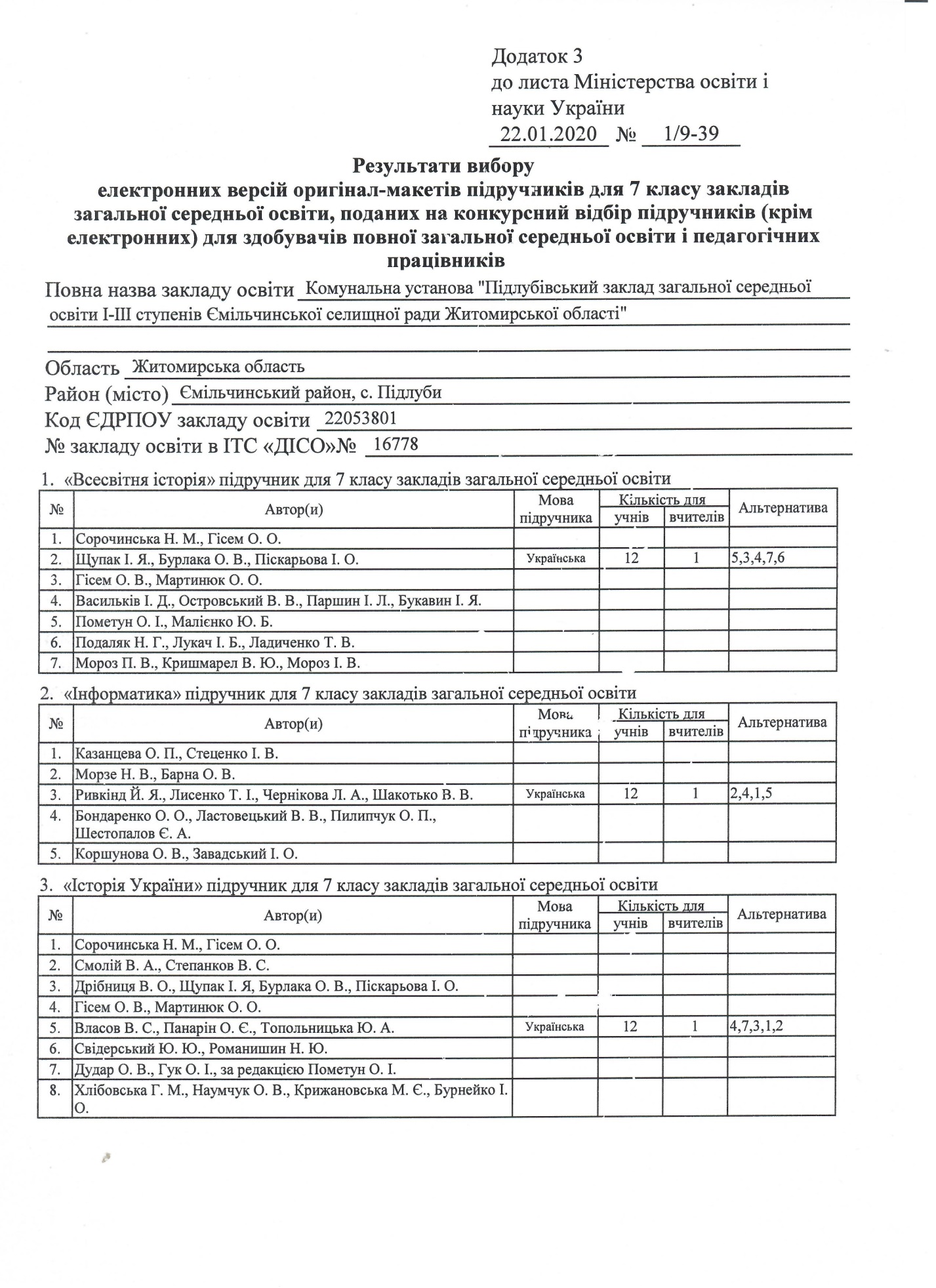 2.  До 15 квітня 2020 року передати результати вибору проектів підручників з кожної назви підручника в паперовому та електронному вигляді до відділу освіти, молоді та спорту Ємільчинської селищної ради.3. Відповідальному за ведення шкільного сайту Васьківському Ю.М. забезпечити оприлюднення результатів вибору проектів підручників з кожної назви на сайті школи.4. Призначити відповідальними за вибір підручників для 7 класу вчителів,які будуть працювати в у 2020-2021н.р.Голова                                               	  Юлія ЯЦЕНКОСекретар                                              Алла  КОТ